WYDZIAŁ GOSPODARKI  KOMUNALNEJKARTA USŁUG NR GK/15Sporządził:				Zaakceptował:				   Zatwierdził:
....…………………	                 ………………………….                        …………………..Zambrów, dn. …………………………….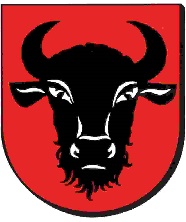 URZĄD MIASTA ZAMBRÓWul. Fabryczna 318-300 Zambrówtel. 86 271-22-10, fax 86 271-21-17adres www:	www.zambrow.ple-mail:	um@zambrow.plNazwa sprawy Zmiana lub rezygnacja z zezwolenia na sprzedaż napojów alkoholowych przeznaczonych do spożycia w miejscu lub poza miejscem sprzedaży.Podstawa prawna:Ustawa z dnia 26 października 1982 r. o wychowaniu w trzeźwości i przeciwdziałaniu alkoholizmowi (Dz. U. z 2019 r. poz. 2277 z późn. zm.);Ustawa z dnia 14 czerwca 1960 r. Kodeks postępowania administracyjnego (. U. 
z 2020 r. poz. 256 z późn. zm.);Ustawa z dnia 16 listopada 2006 r. o opłacie skarbowej (Dz. U. z 2020 r. poz. 1546 
z późn. zm.);Wymagane dokumenty:Wniosek o zmianę w zezwoleniu  na sprzedaż napojów alkoholowych [Zał. 1];Wniosek o wygaszenie zezwolenia na sprzedaż napojów alkoholowych [Zał. 2];W zależności od rodzaju zmiany odpowiedni załącznik je potwierdzający (oryginały dokumentów do wglądu);Pełnomocnictwo, gdy strona działa przez pełnomocnika;Dowód uiszczenia opłat. Opłaty:10 zł za wydanie decyzji (w przypadku zmiany);17 zł za złożenie dokumentu potwierdzającego udzielenie pełnomocnictwa;Wpłaty należy dokonać na numer rachunku bankowego:Miasto Zambrów, ul. Fabryczna 3Bank Spółdzielczy w Zambrowie67 8775 0009 0010 0101 0201 0732Sposób dostarczenia:Osobiście;Pocztą;przez pełnomocnika.Miejsce złożenia dokumentów:Sekretariat Urzędu Miasta p.225;Wydział  Gospodarki Komunalnej, p.341;Sprawę załatwia i udziela szczegółowych wyjaśnień:Wydział Gospodarki Komunalnej;Nr pokoju: 341;Nr telefonu: 86 271 22 10 wew.  43.Godziny urzędowania:poniedziałek – piątek: 730 – 1530Termin załatwienia sprawy:30 dni.Tryb odwoławczy:Odwołanie do Samorządowego Kolegium Odwoławczego w Łomży za pośrednictwem Burmistrza Miasta Zambrów w terminie 14 dni od daty jej doręczenia.Informacje dodatkowe:Zmiany należy zgłaszać w terminie 14 dni od dnia powstania zmiany. 